Microsoft Access の SQL 問い合わせ（クエリ）とExcel との連携キーワード：Microsoft Access, SQL, Excelこの資料では，次の２つについて説明しますMicrosoft Access でSQL問い合わせ（クエリ）を実行する手順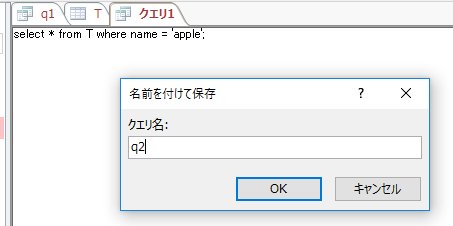 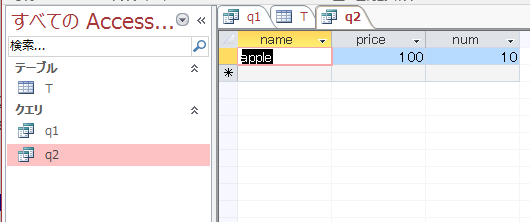 AccessからExcelへのデータ連携Microsoft Access で作成した問い合わせ（クエリ）をExcelで使う．Microsoft Access のデータベースをExcel から読みだす簡単な方法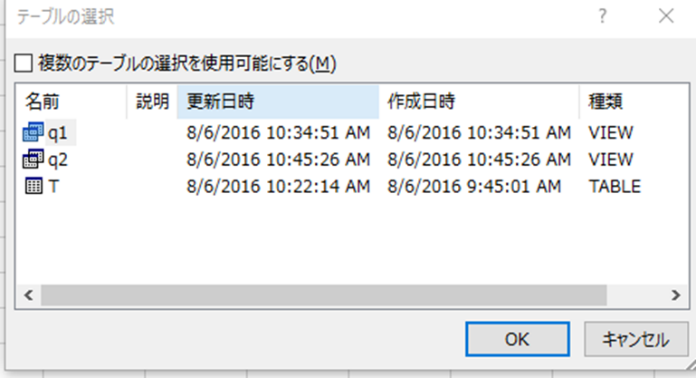 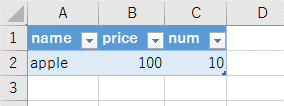 １．Microsoft Access でSQL問い合わせ（クエリ）を実行する手順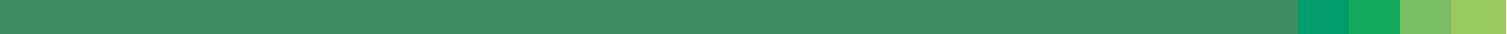 Microsoft Access はリレーショナルデータベースソフト．パソコンで手軽に使うことができる．テーブルの新規作成手順の例 Microsoft Access を起動する　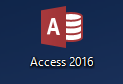  データベースの種類として，「空のデスクトップデータベース」を選ぶ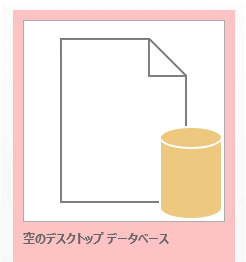  データベースファイル名を設定し，「作成」をクリック．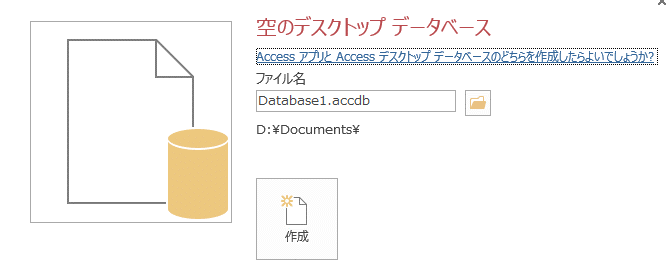  SQL プログラムを編集したいので，「作成」，「クエリデザイン」と操作する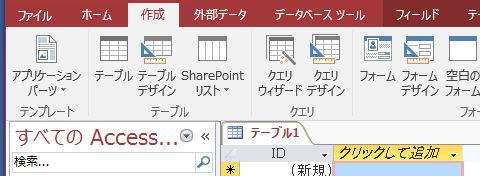  ウイザードは閉じたいので「閉じる」をクリック．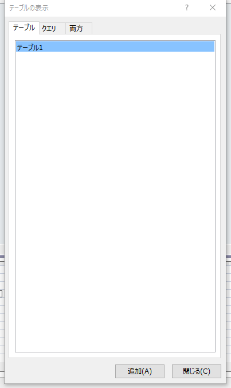  「SQL」をクリック．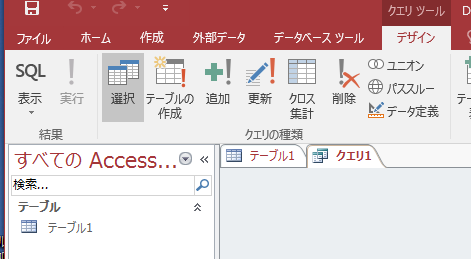  エディタで，テーブル定義を行うSQLプログラムを作成．create table T (  name text,  price integer,   num   integer );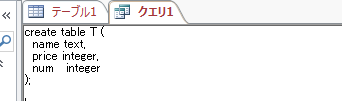  「実行」をクリック．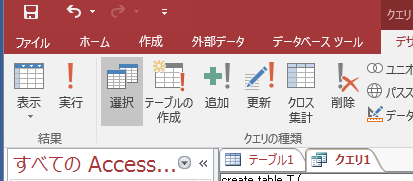  テーブル一覧に，新しいテーブルTが増えるので，確認する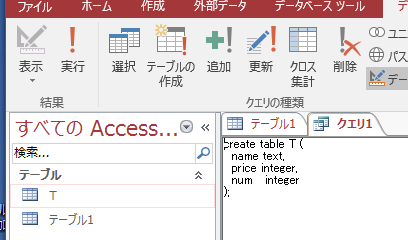  テーブル一覧の中の「T」をクリックすると，テーブルエディタが開き，テーブルを編集できる．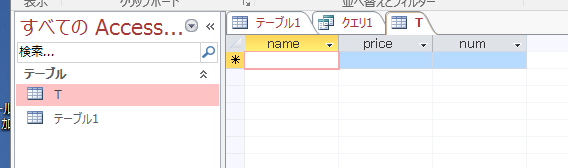 SQL問い合わせ（クエリ）の例＜ここで行うこと＞ 次の2つのSQL問い合わせ（クエリ）を作成し，それぞれ q1, q2 という問い合わせ名（クエリ名）で保存select * from T;select * from T where name = 'apple';  SQL を編集したいので，「作成」，「クエリデザイン」と操作する ウイザードは閉じたいので「閉じる」をクリック．「SQL」をクリック． エディタで，SQL問い合わせを作成．select * from T;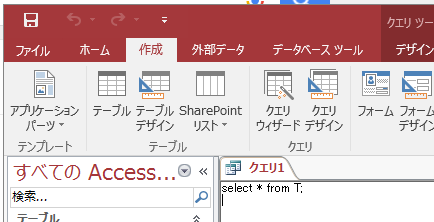  名前を付けて保存したいので，上のタブ（図では「クエリ１」）を右クリック．「上書き保存」を選ぶ．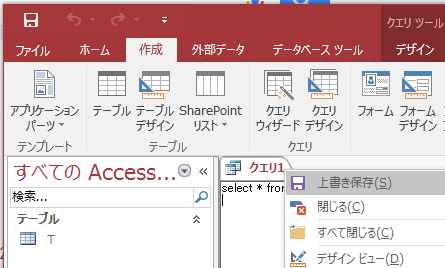  クエリ名q1を設定して，「OK」をクリック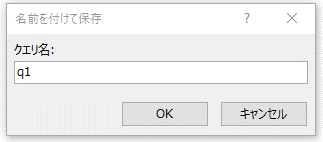  問い合わせ（クエリ）一覧に，q1が増えるので確認．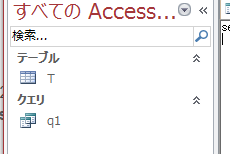  問い合わせ（クエリ）一覧のq1をダブルクリックすると，問い合わせ（クエリ）の評価結果が表示されるので確認する．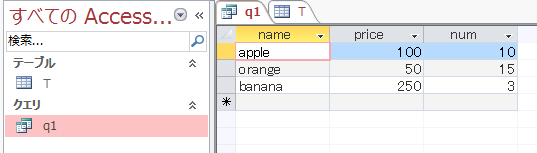  問い合わせ（クエリ）を増やしたいときは，上と同じ手順を踏む．問い合わせ（クエリ）：select * from T where name = 'apple'; 　問い合わせ名（クエリ名）：q2２．AccessからExcelへのデータ連携問い合わせ（クエリ）を取り込む．データベースが変更されたときは更新もできる．連携したいデータベースファイル名：Database1.accdb取り込みたい問い合わせ名（クエリ名）：q2 Microsoft Excel を起動する．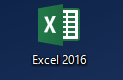  「空白のブック」を選ぶ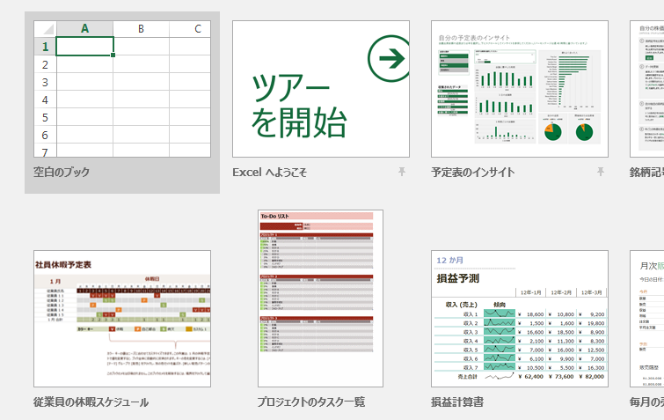  「データ」「Accessデータベース」と操作する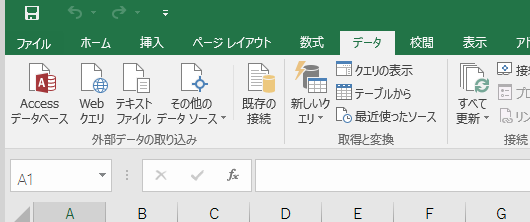  連携したいデータベースファイル名を選び，「開く」をクリック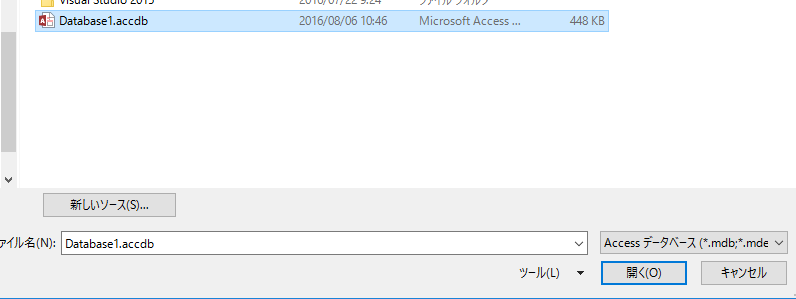  取り込みたい問い合わせ（クエリ）を選び，「OK」をクリック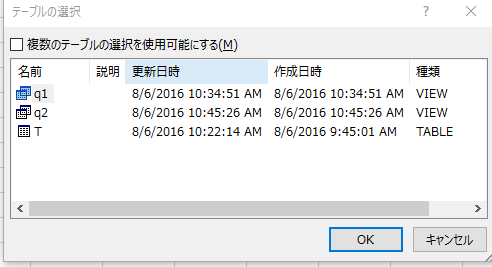 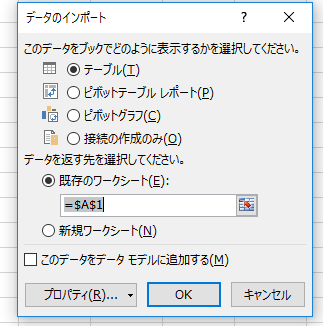  取り込まれるので確認する． Access のデータベースの中身が更新されたとき，Excel の方に反映させる操作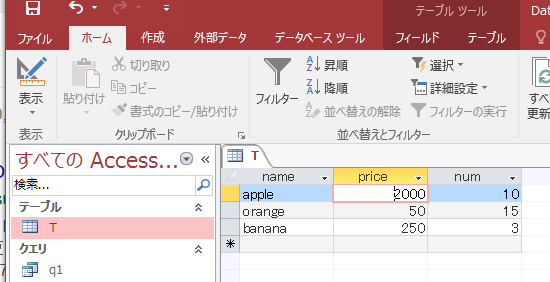  「データ」「すべて更新」と操作する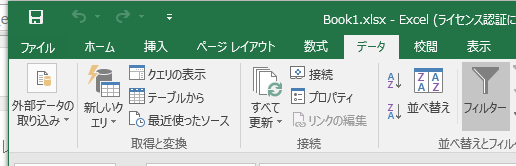 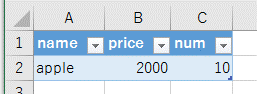 これは便利．毎回転記する作業は必要はないということです．うまく使えばミスが減りそうです．